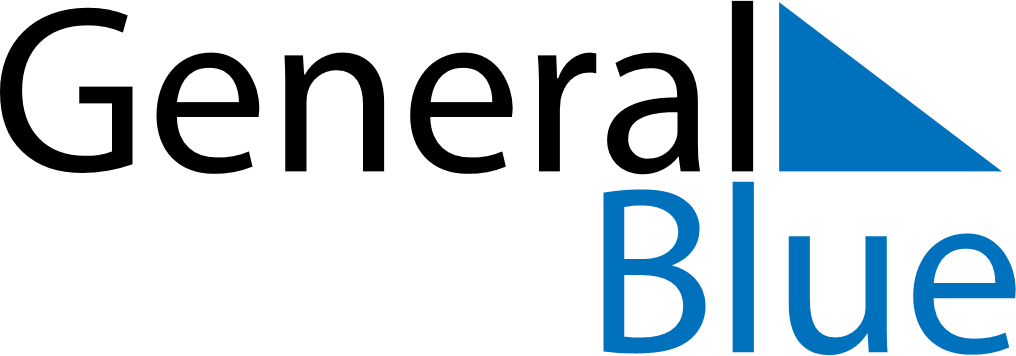 August 2029August 2029August 2029August 2029August 2029August 2029LiechtensteinLiechtensteinLiechtensteinLiechtensteinLiechtensteinLiechtensteinSundayMondayTuesdayWednesdayThursdayFridaySaturday123456789101112131415161718Staatsfeiertag19202122232425262728293031NOTES